Questionnaire 2 Results  / March 2019 /.HEALTHY GENERATION PROJECT2017-1-SK01-KA219-035296_1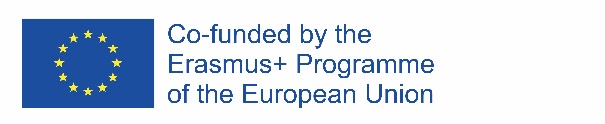 GR: 2nd school of Mikra, TrilofosRO: Scoala Gimnaziala "Grigore Moisil", PloiestiSK: ZŠ sv. Andreja Svorada a Benedikta Skalité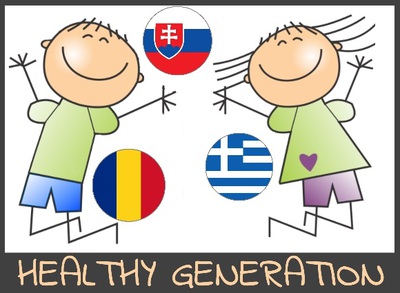 GreeceRomaniaSlovakia